Name:											Date:Ms. Centonze										Period:Aim: How Can You Learn to Use Maps?Reading for a PurposeWhat is a map key, or legend?How can you use a map to find your way?How can you tell distance on a map?Vocabulary Words:Symbols: A drawing, or figure, that stands for something.Susan pointed out that the stars on the map were the symbols for state capitals.Legend: The explanation of what colors and symbols mean on a map.Henry used the map legend to find the symbol for the state capital.Map Scale: Compares the distance on a map to the distance of a place on earth.Andre said that on his map scale one inch equals 50 miles.Geography Skills and ConceptsA map is not just a picture of the earth or some small part of it. Like this book, a map is a tool that can be read, studied, and learned from. The cartographer who draws a map puts in features to help the reader. A legend is used to explain what each of the symbols on the map means. The cartographer also uses a map scale and a compass rose to help the reader.Fighting Eagle’s map is easy to read because the symbols he shows are simple. When a map is used to show many features, the legend becomes more difficult. Here is a legend from a road map. This legend shows many symbols.You can learn many things about roads by studying the legend. The legend shows you different types of roads, from the best and fastest roads, which are called multilane, to the divided highways and plain dirt roads. It also shows you “superhighways,” which are roads that go from state to state.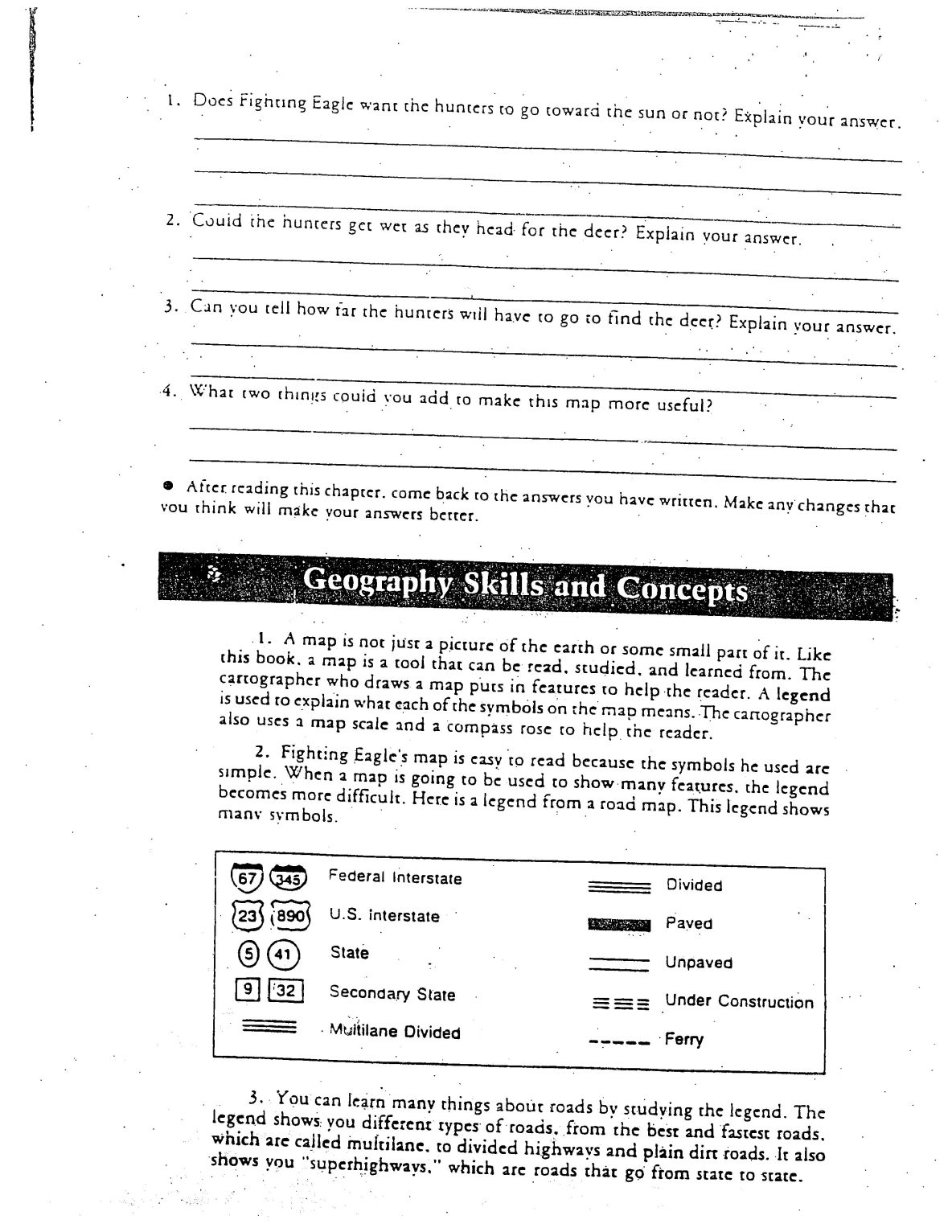 Using Directions	Study this road map of Massachusetts. You are to take a trip from Sagamore in the east to Adams in the west. Complete the directions below the map by using the compass directions such as north, southwest, east, and by using road names. Use the best road you can for each part of the trip.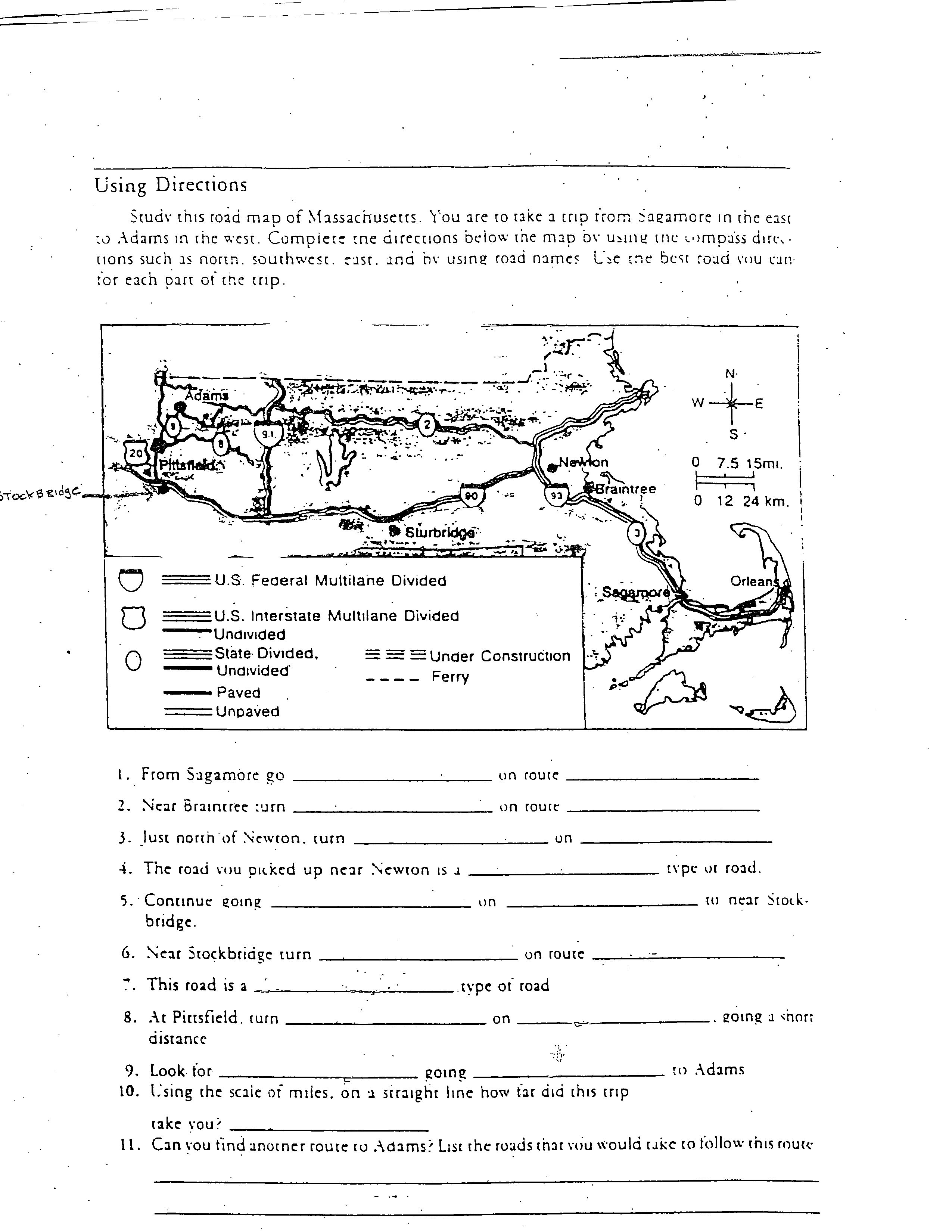 From Sagamore go _______________________ on route _______________________.Near Braintree turn _______________________ on route _______________________.Just north of Newton, turn _______________________ on _______________________.The road you picked up near Newton is a _______________________ type of road.Continue going _______________________ on _______________________ to near Stockbridge.Near Stockbridge turn _______________________ on route _______________________.This road is a _______________________ type of road.At Pittsfield, turn _______________________ on _______________________, going a short distance.Look for _______________________ going _______________________ to Adams.Using the scale of miles, on a straight line how far did this trip take you? _______________________Can you find another route to Adams? List the roads that you would take to follow this route. ________________________________________________________________________________________________________________________________________________________________________________________________________________________________________________________________________________________________